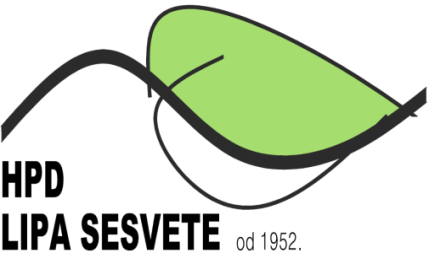 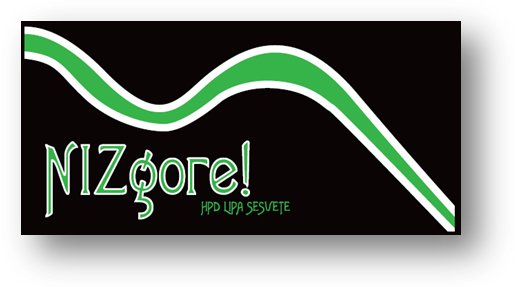                          			                                                          NIZgore! UP    								 Nekamo iz Zagreba, gore u planine!    								 sekcija za lutanje s planinama pri HPD     								 LIPA SESVETESREDNJI VELEBIT    ŠATORINA - VELINAC27. - 28. 05. 2023.Polazak iz Sesveta (okupljalište kod spomenika)  subota 27.05.2023. u 6h.                                                                                                                                                             Vozimo se iz Sesveta – Lučko – Gospić – Baške Oštarije. Očekivani dolazak na sklonište Skorpovac 9,30. U skloništu ostavljamo višak stvari i s jednodnevnim ruksakom krećemo Premužićevom stazom do Korita gdje se odvajamo desno na uspon prema Šatorini. Povratak preko Kugine kuće ( oko 6h hoda). Za večeru se možemo dogovoriti da nešto okrenemo na roštilju.  Nedjelja- Pakiramo sve stvari u kombi i  krećemo do početka staze za Velinac. Povratak do kombija istim putem ( oko 4 h hoda). Po dolasku na Baške Oštaije u hostelu možemo nešto pojesti i povratak za SesvetePovratak u Sesvete u kasnim večernjim satima.KONDICISKA ZAHTJEVNOST    K2-UMJERENO TEŠKO 5 - 7 SATI HODTEHNIČKA  ZAHTJEVNOST      T1-NE ZAHTJEVNO , hodanje bez upotrebe ruku i pomagalaNamirnice hrana i piće: iz ruksaka,Obavezna oprema: uobičajena planinarska, slojevita odjeća, zaštita od eventualnih oborina, vjetra i sunca,  čeona svjetiljka, prva pomoć, karimat ( podložak za spavanje), vreća za spavanje, Preporučena dodatna oprema : hodački štapovi, kabanica, rezervna odjeća,  Prilog u troškovima prijevoza : 35,00 eura na bazi 8 izletnika                                                                                                              40,00 eura na bazi 7 izletnikaNoćenje:                                    Organizator i vodič izleta : Željko Loucki - mob. 091/5443339  Napomena!Na izletu se pridržavamo svih naputaka i epidemioloških preporuka HZJZ koje propisuju osiguranje općih i posebnih higijenskih i sigurnosnih uvjeta.Zbog nepovoljnih vremenskih uvjeta na terenu, izlet se može otkazati najkasnije 12 sati prije polaska na izlet. Organizator je dužan o otkazivanju izleta odmah obavijestiti sve sudionike izleta. Uplaćeni novac sudionicima izleta se vraća. Sudionik izleta može otkazati sudjelovanje na izletu do 5 (pet) dana prije polaska na izlet s mogućnošću povrata uplaćenog novca. Ako se izlet otkazuje zadnja 4 (četiri) dana prije polaska na izlet, povrat uplaćenog novca nije moguć. Ukoliko se radi o višednevnim izletima otkazivanje sudjelovanja je moguće najkasnije 14 dana prije održavanja izleta uz povrat uplaćenog novca. Ukoliko se izlet otkazuje do 7 dana prije održavanja izleta moguć je povrat 50% uplaćenog iznosa. Nakon toga povrat novca moguć je samo u slučaju kada sudionik izleta pronađe zamjenu. Sudionik izleta može za sebe pronaći zamjenu, no o tome mora obvezno obavijestiti vodiča / organizatora izleta. Vodič prije polaska na izlet provjerava opremu sudionika izleta; ako netko nema opremu u skladu s zahtjevima iz najave izleta, vodič je dužan takvoj osobi zabraniti sudjelovanje na izletu. Prethodno uplaćeni troškovi se ne vraćaju. Vodič prije polaska na izlet provjerava zdravstveno i psihofizičko stanje sudionika izleta; ako ustanovi da netko od prijavljenih sudionika neće moći izdržati napore predviđenog puta može takvoj osobi zabraniti sudjelovanje na izletu. Prethodno uplaćeni troškovi se ne vraćaju. Zbog iznenada pogoršanih vremenskih uvjeta na terenu vodič ima pravo promijeniti smjer kretanja i krajnje odrediše, odnosno može prekinuti odvijanje izleta. Zbog problema sa zdravstvenim stanjem pojedinih sudionika izleta vodič donosi optimalne odluke: određuje sudionike izleta koji će se pobrinuti za ugroženog člana, odnosno, u krajnjoj nuždi, prekida izlet. Sudionik izleta mora biti član Hrvatskog planinarskog saveza s plaćenom članarinom za tekuću godinu. Člansku iskaznicu mora imati sa sobom za vrijeme izleta. (napisano prema odredbama Pravilnika o organiziranju i vođenju izleta HPD LIPA SESVETE)KLASIFIKACIJA PLANINARSKOG IZLETA/TURE/POHODA/USPONAKLASIFIKACIJA PLANINARSKOG IZLETA/TURE/POHODA/USPONAKONDICISKA ZAHTJEVNOSTTEHNIČKA ZAHTJEVNOSTK1-LAGANO DO 5 SATI HODAK2-UMJERENO TEŠKO 5 - 7 SATI HODAK3-TEŠKO 7 – 9 SATI HODAK4-VRLO TEŠKO 9I VIŠE SATI HODAT1-NE ZAHTJEVNO , hodanje bez upotrebe ruku i pomagalaT2-UMJERENO ZAHTJEVNO hodanje uz povremenu upotrebu rukuT3-ZAHTJEVNO povremeno penjanje uz upotrebu ruku i pomagala(klinovi čelična užad) ZIMI upotreba dereza i cepina po potrebiT4-VRLO ZAHTJEVNO duže i zahtjevne dionice osiguranih puteva(klinovi, čelična užad) ozbiljno penjanje ZIMI konstantna upotreba dereza i cepina